О внесении измененийв постановление Администрации города Когалыма от 11.10.2013 №2907В соответствии со статьёй 179 Бюджетного кодекса Российской Федерации, Уставом города Когалым, решением Думы города Когалыма                 от 14.12.2022 №199-ГД «О бюджете города Когалыма на 2023 год и на плановый период 2024 и 2025 годов», постановлением Администрации города Когалыма от 28.10.2021 №2193 «О порядке разработки и реализации муниципальных программ города Когалыма»:1. В приложение к постановлению Администрации города Когалыма                от 11.10.2013 №2907 «Об утверждении муниципальной программы «Содержание объектов городского хозяйства и инженерной инфраструктуры в городе Когалыме» (далее – Программа) внести следующие изменения:1.1. Строку «Соисполнители муниципальной программы» паспорта Программы изложить в следующей редакции:1.2. Строку «Параметры финансового обеспечения муниципальной программы» паспорта Программы изложить в следующей редакции:1.3. Таблицу 1 Программы изложить согласно приложению к настоящему постановлению.2. Признать утратившими силу:2.1. подпункты 1.2 пункта 1 постановления Администрации города Когалыма от 14.06.2023 №1116 «О внесении изменений в постановление Администрации города Когалыма от 11.10.2013 №2907»;2.2. подпункты 1.1, 1.2 пункта 1 постановления Администрации города Когалыма от 21.07.2023 №1371 «О внесении изменений в постановление Администрации города Когалыма от 11.10.2013 №2907»;3. Муниципальному казённому учреждению «Управление капитального строительства и жилищно-коммунального комплекса города Когалыма (И.Р.Кадыров) направить в юридическое управление Администрации города Когалыма текст постановления и приложение к нему, его реквизиты, сведения об источнике официального опубликования в порядке и сроки, предусмотренные распоряжением Администрации города Когалыма от 19.06.2013 №149-р «О мерах по формированию регистра муниципальных нормативных правовых актов                Ханты-Мансийского автономного округа - Югры» для дальнейшего направления в Управление государственной регистрации нормативных правовых актов Аппарата Губернатора Ханты-Мансийского автономного округа - Югры.4. Опубликовать настоящее постановление и приложение к нему в газете «Когалымский вестник» и разместить на официальном сайте Администрации города Когалыма в информационно-телекоммуникационной сети «Интернет» (www.admkogalym.ru).5. Контроль за выполнением настоящего постановления возложить на заместителя главы города Когалыма А.А.Морозова.Приложениек постановлению Администрациигорода КогалымаТаблица 1Распределение финансовых ресурсов муниципальной программы (по годам)*МКУ «УЖКХ г. Когалыма» до 28.04.2023, согласно постановлению от 30.01.2023 №176 «О реорганизации Муниципального казённого учреждения «Управление капитального строительства города Когалыма»» муниципальное казённое учреждение «Управление капитального строительства города Когалыма» реорганизовано путём присоединения к нему муниципального казённого учреждения «Управление жилищно-коммунального хозяйства города Когалыма».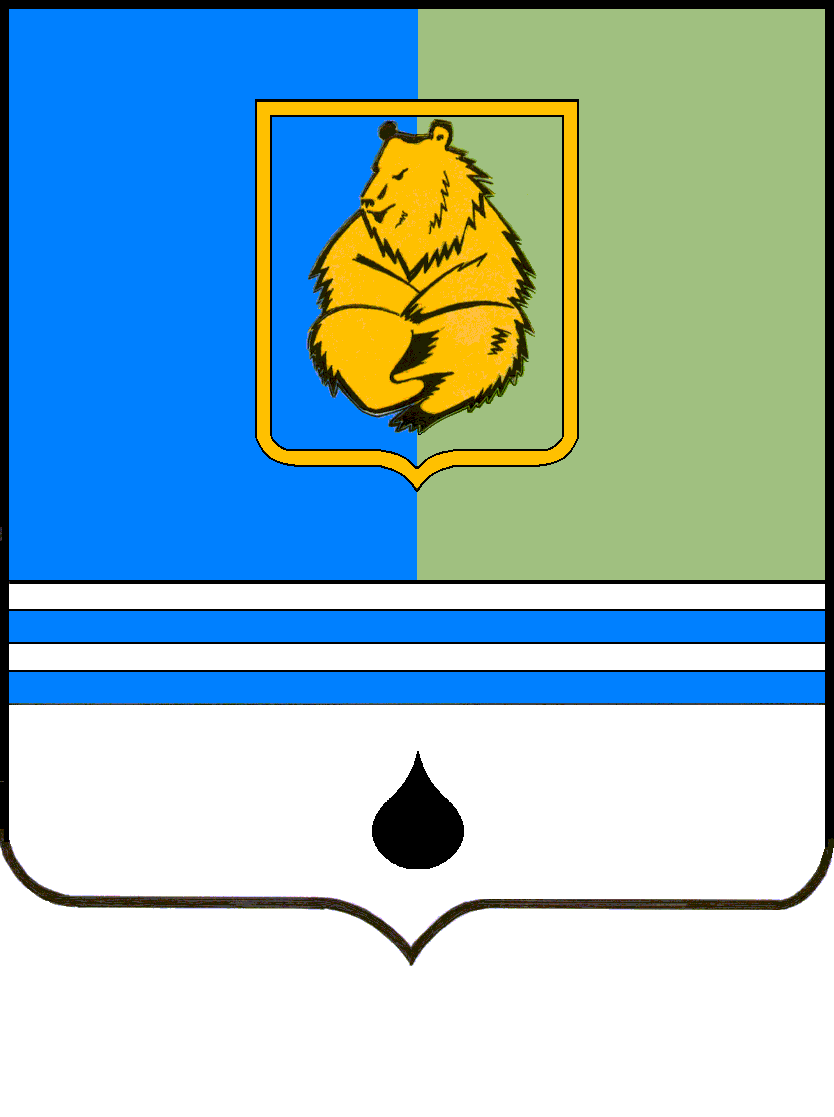 ПОСТАНОВЛЕНИЕАДМИНИСТРАЦИИ ГОРОДА КОГАЛЫМАХанты-Мансийского автономного округа - ЮгрыПОСТАНОВЛЕНИЕАДМИНИСТРАЦИИ ГОРОДА КОГАЛЫМАХанты-Мансийского автономного округа - ЮгрыПОСТАНОВЛЕНИЕАДМИНИСТРАЦИИ ГОРОДА КОГАЛЫМАХанты-Мансийского автономного округа - ЮгрыПОСТАНОВЛЕНИЕАДМИНИСТРАЦИИ ГОРОДА КОГАЛЫМАХанты-Мансийского автономного округа - Югрыот [Дата документа]от [Дата документа]№ [Номер документа]№ [Номер документа]«Соисполнители муниципальной программыМуниципальное бюджетное учреждение «Коммунспецавтотехника» (далее – МБУ «КСАТ»);Отдел архитектуры и градостроительства Администрации города Когалыма – (далее – ОАиГ).».«Параметры финансового обеспечения муниципальной программы».от [Дата документа] № [Номер документа]Номер структурного элемента (основного мероприятия)Структурный элемент (основное мероприятие) муниципальной программы)Ответственный исполнитель/соисполнитель, учреждение, организацияИсточники финансированияФинансовые затраты на реализацию, тыс. рублейФинансовые затраты на реализацию, тыс. рублейФинансовые затраты на реализацию, тыс. рублейФинансовые затраты на реализацию, тыс. рублейФинансовые затраты на реализацию, тыс. рублейФинансовые затраты на реализацию, тыс. рублейФинансовые затраты на реализацию, тыс. рублейФинансовые затраты на реализацию, тыс. рублейФинансовые затраты на реализацию, тыс. рублейФинансовые затраты на реализацию, тыс. рублейФинансовые затраты на реализацию, тыс. рублейФинансовые затраты на реализацию, тыс. рублейНомер структурного элемента (основного мероприятия)Структурный элемент (основное мероприятие) муниципальной программы)Ответственный исполнитель/соисполнитель, учреждение, организацияИсточники финансированиявсегов том числев том числев том числев том числев том числев том числев том числев том числев том числев том числев том числеНомер структурного элемента (основного мероприятия)Структурный элемент (основное мероприятие) муниципальной программы)Ответственный исполнитель/соисполнитель, учреждение, организацияИсточники финансированиявсего 2023 год 2024 год 2024 год 2025 год 2025 год 2026 год 2026 год 2027 год 2027 год 2028 год 2028 год12345677889910101111Цель - Комплексное решение проблем благоустройства и санитарного содержания территории города Когалыма, повышение уровня внешнего благоустройства и создание условий для решения вопросов местного значенияЦель - Комплексное решение проблем благоустройства и санитарного содержания территории города Когалыма, повышение уровня внешнего благоустройства и создание условий для решения вопросов местного значенияЦель - Комплексное решение проблем благоустройства и санитарного содержания территории города Когалыма, повышение уровня внешнего благоустройства и создание условий для решения вопросов местного значенияЦель - Комплексное решение проблем благоустройства и санитарного содержания территории города Когалыма, повышение уровня внешнего благоустройства и создание условий для решения вопросов местного значенияЦель - Комплексное решение проблем благоустройства и санитарного содержания территории города Когалыма, повышение уровня внешнего благоустройства и создание условий для решения вопросов местного значенияЦель - Комплексное решение проблем благоустройства и санитарного содержания территории города Когалыма, повышение уровня внешнего благоустройства и создание условий для решения вопросов местного значенияЦель - Комплексное решение проблем благоустройства и санитарного содержания территории города Когалыма, повышение уровня внешнего благоустройства и создание условий для решения вопросов местного значенияЦель - Комплексное решение проблем благоустройства и санитарного содержания территории города Когалыма, повышение уровня внешнего благоустройства и создание условий для решения вопросов местного значенияЦель - Комплексное решение проблем благоустройства и санитарного содержания территории города Когалыма, повышение уровня внешнего благоустройства и создание условий для решения вопросов местного значенияЦель - Комплексное решение проблем благоустройства и санитарного содержания территории города Когалыма, повышение уровня внешнего благоустройства и создание условий для решения вопросов местного значенияЦель - Комплексное решение проблем благоустройства и санитарного содержания территории города Когалыма, повышение уровня внешнего благоустройства и создание условий для решения вопросов местного значенияЦель - Комплексное решение проблем благоустройства и санитарного содержания территории города Когалыма, повышение уровня внешнего благоустройства и создание условий для решения вопросов местного значенияЦель - Комплексное решение проблем благоустройства и санитарного содержания территории города Когалыма, повышение уровня внешнего благоустройства и создание условий для решения вопросов местного значенияЦель - Комплексное решение проблем благоустройства и санитарного содержания территории города Когалыма, повышение уровня внешнего благоустройства и создание условий для решения вопросов местного значенияЦель - Комплексное решение проблем благоустройства и санитарного содержания территории города Когалыма, повышение уровня внешнего благоустройства и создание условий для решения вопросов местного значенияЦель - Комплексное решение проблем благоустройства и санитарного содержания территории города Когалыма, повышение уровня внешнего благоустройства и создание условий для решения вопросов местного значенияЦель - Комплексное решение проблем благоустройства и санитарного содержания территории города Когалыма, повышение уровня внешнего благоустройства и создание условий для решения вопросов местного значенияЗадача №1. Организация благоустройства территории города Когалыма, включая озеленение территории и содержание малых архитектурных форм. 
Задача №2. Улучшение условий для активного отдыха и полноценного физического развития детей.
Задача №3. Обеспечение деятельности муниципальных учреждений для решения вопросов местного значения.
Задача №4. Повышение уровня благоустройства объектов городского хозяйства и состояния инженерной инфраструктуры города. Когалыма.Задача №1. Организация благоустройства территории города Когалыма, включая озеленение территории и содержание малых архитектурных форм. 
Задача №2. Улучшение условий для активного отдыха и полноценного физического развития детей.
Задача №3. Обеспечение деятельности муниципальных учреждений для решения вопросов местного значения.
Задача №4. Повышение уровня благоустройства объектов городского хозяйства и состояния инженерной инфраструктуры города. Когалыма.Задача №1. Организация благоустройства территории города Когалыма, включая озеленение территории и содержание малых архитектурных форм. 
Задача №2. Улучшение условий для активного отдыха и полноценного физического развития детей.
Задача №3. Обеспечение деятельности муниципальных учреждений для решения вопросов местного значения.
Задача №4. Повышение уровня благоустройства объектов городского хозяйства и состояния инженерной инфраструктуры города. Когалыма.Задача №1. Организация благоустройства территории города Когалыма, включая озеленение территории и содержание малых архитектурных форм. 
Задача №2. Улучшение условий для активного отдыха и полноценного физического развития детей.
Задача №3. Обеспечение деятельности муниципальных учреждений для решения вопросов местного значения.
Задача №4. Повышение уровня благоустройства объектов городского хозяйства и состояния инженерной инфраструктуры города. Когалыма.Задача №1. Организация благоустройства территории города Когалыма, включая озеленение территории и содержание малых архитектурных форм. 
Задача №2. Улучшение условий для активного отдыха и полноценного физического развития детей.
Задача №3. Обеспечение деятельности муниципальных учреждений для решения вопросов местного значения.
Задача №4. Повышение уровня благоустройства объектов городского хозяйства и состояния инженерной инфраструктуры города. Когалыма.Задача №1. Организация благоустройства территории города Когалыма, включая озеленение территории и содержание малых архитектурных форм. 
Задача №2. Улучшение условий для активного отдыха и полноценного физического развития детей.
Задача №3. Обеспечение деятельности муниципальных учреждений для решения вопросов местного значения.
Задача №4. Повышение уровня благоустройства объектов городского хозяйства и состояния инженерной инфраструктуры города. Когалыма.Задача №1. Организация благоустройства территории города Когалыма, включая озеленение территории и содержание малых архитектурных форм. 
Задача №2. Улучшение условий для активного отдыха и полноценного физического развития детей.
Задача №3. Обеспечение деятельности муниципальных учреждений для решения вопросов местного значения.
Задача №4. Повышение уровня благоустройства объектов городского хозяйства и состояния инженерной инфраструктуры города. Когалыма.Задача №1. Организация благоустройства территории города Когалыма, включая озеленение территории и содержание малых архитектурных форм. 
Задача №2. Улучшение условий для активного отдыха и полноценного физического развития детей.
Задача №3. Обеспечение деятельности муниципальных учреждений для решения вопросов местного значения.
Задача №4. Повышение уровня благоустройства объектов городского хозяйства и состояния инженерной инфраструктуры города. Когалыма.Задача №1. Организация благоустройства территории города Когалыма, включая озеленение территории и содержание малых архитектурных форм. 
Задача №2. Улучшение условий для активного отдыха и полноценного физического развития детей.
Задача №3. Обеспечение деятельности муниципальных учреждений для решения вопросов местного значения.
Задача №4. Повышение уровня благоустройства объектов городского хозяйства и состояния инженерной инфраструктуры города. Когалыма.Задача №1. Организация благоустройства территории города Когалыма, включая озеленение территории и содержание малых архитектурных форм. 
Задача №2. Улучшение условий для активного отдыха и полноценного физического развития детей.
Задача №3. Обеспечение деятельности муниципальных учреждений для решения вопросов местного значения.
Задача №4. Повышение уровня благоустройства объектов городского хозяйства и состояния инженерной инфраструктуры города. Когалыма.Задача №1. Организация благоустройства территории города Когалыма, включая озеленение территории и содержание малых архитектурных форм. 
Задача №2. Улучшение условий для активного отдыха и полноценного физического развития детей.
Задача №3. Обеспечение деятельности муниципальных учреждений для решения вопросов местного значения.
Задача №4. Повышение уровня благоустройства объектов городского хозяйства и состояния инженерной инфраструктуры города. Когалыма.Задача №1. Организация благоустройства территории города Когалыма, включая озеленение территории и содержание малых архитектурных форм. 
Задача №2. Улучшение условий для активного отдыха и полноценного физического развития детей.
Задача №3. Обеспечение деятельности муниципальных учреждений для решения вопросов местного значения.
Задача №4. Повышение уровня благоустройства объектов городского хозяйства и состояния инженерной инфраструктуры города. Когалыма.Задача №1. Организация благоустройства территории города Когалыма, включая озеленение территории и содержание малых архитектурных форм. 
Задача №2. Улучшение условий для активного отдыха и полноценного физического развития детей.
Задача №3. Обеспечение деятельности муниципальных учреждений для решения вопросов местного значения.
Задача №4. Повышение уровня благоустройства объектов городского хозяйства и состояния инженерной инфраструктуры города. Когалыма.Задача №1. Организация благоустройства территории города Когалыма, включая озеленение территории и содержание малых архитектурных форм. 
Задача №2. Улучшение условий для активного отдыха и полноценного физического развития детей.
Задача №3. Обеспечение деятельности муниципальных учреждений для решения вопросов местного значения.
Задача №4. Повышение уровня благоустройства объектов городского хозяйства и состояния инженерной инфраструктуры города. Когалыма.Задача №1. Организация благоустройства территории города Когалыма, включая озеленение территории и содержание малых архитектурных форм. 
Задача №2. Улучшение условий для активного отдыха и полноценного физического развития детей.
Задача №3. Обеспечение деятельности муниципальных учреждений для решения вопросов местного значения.
Задача №4. Повышение уровня благоустройства объектов городского хозяйства и состояния инженерной инфраструктуры города. Когалыма.Задача №1. Организация благоустройства территории города Когалыма, включая озеленение территории и содержание малых архитектурных форм. 
Задача №2. Улучшение условий для активного отдыха и полноценного физического развития детей.
Задача №3. Обеспечение деятельности муниципальных учреждений для решения вопросов местного значения.
Задача №4. Повышение уровня благоустройства объектов городского хозяйства и состояния инженерной инфраструктуры города. Когалыма.Задача №1. Организация благоустройства территории города Когалыма, включая озеленение территории и содержание малых архитектурных форм. 
Задача №2. Улучшение условий для активного отдыха и полноценного физического развития детей.
Задача №3. Обеспечение деятельности муниципальных учреждений для решения вопросов местного значения.
Задача №4. Повышение уровня благоустройства объектов городского хозяйства и состояния инженерной инфраструктуры города. Когалыма.Процессная частьПроцессная частьПроцессная частьПроцессная частьПроцессная частьПроцессная частьПроцессная частьПроцессная частьПроцессная частьПроцессная частьПроцессная частьПроцессная частьПроцессная частьПроцессная частьПроцессная частьПроцессная частьПроцессная часть1.1.Основное мероприятие «Содержание объектов благоустройства территории города Когалыма, включая озеленение территории и содержание малых архитектурных форм» (I)МКУ «УКС и ЖКК г.Когалыма»/МБУ «КСАТ»/
МКУ «УЖКХ г.Когалыма»*всего631 137,36104 188,2694 984,7094 984,70107 991,10107 991,10107 991,10107 991,10107 991,10107 991,10107 991,10107 991,101.1.Основное мероприятие «Содержание объектов благоустройства территории города Когалыма, включая озеленение территории и содержание малых архитектурных форм» (I)МКУ «УКС и ЖКК г.Когалыма»/МБУ «КСАТ»/
МКУ «УЖКХ г.Когалыма»*федеральный бюджет0,000,000,000,000,000,000,000,000,000,000,000,001.1.Основное мероприятие «Содержание объектов благоустройства территории города Когалыма, включая озеленение территории и содержание малых архитектурных форм» (I)МКУ «УКС и ЖКК г.Когалыма»/МБУ «КСАТ»/
МКУ «УЖКХ г.Когалыма»*бюджет автономного округа0,000,000,000,000,000,000,000,000,000,000,000,001.1.Основное мероприятие «Содержание объектов благоустройства территории города Когалыма, включая озеленение территории и содержание малых архитектурных форм» (I)МКУ «УКС и ЖКК г.Когалыма»/МБУ «КСАТ»/
МКУ «УЖКХ г.Когалыма»*бюджет города Когалыма631 137,36104 188,2694 984,7094 984,70107 991,10107 991,10107 991,10107 991,10107 991,10107 991,10107 991,10107 991,101.1.Основное мероприятие «Содержание объектов благоустройства территории города Когалыма, включая озеленение территории и содержание малых архитектурных форм» (I)МКУ «УКС и ЖКК г.Когалыма»/МБУ «КСАТ»/
МКУ «УЖКХ г.Когалыма»*иные источники финансирования0,000,000,000,000,000,000,000,000,000,000,000,001.1.1.Выполнение муниципальной работы «Уборка территории и аналогичная деятельность»МБУ «КСАТ»всего410 390,5668 371,9657 998,6057 998,6071 005,0071 005,0071 005,0071 005,0071 005,0071 005,0071 005,0071 005,001.1.1.Выполнение муниципальной работы «Уборка территории и аналогичная деятельность»МБУ «КСАТ»федеральный бюджет0,000,000,000,000,000,000,000,000,000,000,000,001.1.1.Выполнение муниципальной работы «Уборка территории и аналогичная деятельность»МБУ «КСАТ»бюджет автономного округа0,000,000,000,000,000,000,000,000,000,000,000,001.1.1.Выполнение муниципальной работы «Уборка территории и аналогичная деятельность»МБУ «КСАТ»бюджет города Когалыма410 390,5668 371,9657 998,6057 998,6071 005,0071 005,0071 005,0071 005,0071 005,0071 005,0071 005,0071 005,001.1.1.Выполнение муниципальной работы «Уборка территории и аналогичная деятельность»МБУ «КСАТ»иные источники финансирования0,000,000,000,000,000,000,000,000,000,000,000,001.1.2.Приобретение специализированной техники  для выполнения муниципальной работы «Уборка территории и аналогичная деятельность» (в том числе на условиях лизинга)МБУ «КСАТ»всего4 658,604 658,600,000,000,000,000,000,000,000,000,000,001.1.2.Приобретение специализированной техники  для выполнения муниципальной работы «Уборка территории и аналогичная деятельность» (в том числе на условиях лизинга)МБУ «КСАТ»федеральный бюджет0,000,000,000,000,000,000,000,000,000,000,000,001.1.2.Приобретение специализированной техники  для выполнения муниципальной работы «Уборка территории и аналогичная деятельность» (в том числе на условиях лизинга)МБУ «КСАТ»бюджет автономного округа0,000,000,000,000,000,000,000,000,000,000,000,001.1.2.Приобретение специализированной техники  для выполнения муниципальной работы «Уборка территории и аналогичная деятельность» (в том числе на условиях лизинга)МБУ «КСАТ»бюджет города Когалыма4 658,604 658,600,000,000,000,000,000,000,000,000,000,001.1.2.Приобретение специализированной техники  для выполнения муниципальной работы «Уборка территории и аналогичная деятельность» (в том числе на условиях лизинга)МБУ «КСАТ»иные источники финансирования0,000,000,000,000,000,000,000,000,000,000,000,001.1.3.Обеспечение очистки и вывоза снега с территории города, в том числе аренда транспортных средств, в целях вывоза снега с территории города Когалыма сверх муниципального задания, ввиду отсутствия технических возможностейМКУ «УКС и ЖКК г.Когалыма»/МКУ «УЖКХ г.Когалыма»*/МБУ «КСАТ»всего216 088,2031 157,7036 986,1036 986,1036 986,1036 986,1036 986,1036 986,1036 986,1036 986,1036 986,1036 986,101.1.3.Обеспечение очистки и вывоза снега с территории города, в том числе аренда транспортных средств, в целях вывоза снега с территории города Когалыма сверх муниципального задания, ввиду отсутствия технических возможностейМКУ «УКС и ЖКК г.Когалыма»/МКУ «УЖКХ г.Когалыма»*/МБУ «КСАТ»федеральный бюджет0,000,000,000,000,000,000,000,000,000,000,000,001.1.3.Обеспечение очистки и вывоза снега с территории города, в том числе аренда транспортных средств, в целях вывоза снега с территории города Когалыма сверх муниципального задания, ввиду отсутствия технических возможностейМКУ «УКС и ЖКК г.Когалыма»/МКУ «УЖКХ г.Когалыма»*/МБУ «КСАТ»бюджет автономного округа0,000,000,000,000,000,000,000,000,000,000,000,001.1.3.Обеспечение очистки и вывоза снега с территории города, в том числе аренда транспортных средств, в целях вывоза снега с территории города Когалыма сверх муниципального задания, ввиду отсутствия технических возможностейМКУ «УКС и ЖКК г.Когалыма»/МКУ «УЖКХ г.Когалыма»*/МБУ «КСАТ»бюджет города Когалыма216 088,2031 157,7036 986,1036 986,1036 986,1036 986,1036 986,1036 986,1036 986,1036 986,1036 986,1036 986,101.1.3.Обеспечение очистки и вывоза снега с территории города, в том числе аренда транспортных средств, в целях вывоза снега с территории города Когалыма сверх муниципального задания, ввиду отсутствия технических возможностейМКУ «УКС и ЖКК г.Когалыма»/МКУ «УЖКХ г.Когалыма»*/МБУ «КСАТ»иные источники финансирования0,000,000,000,000,000,000,000,000,000,000,000,001.1.3.Обеспечение очистки и вывоза снега с территории города, в том числе аренда транспортных средств, в целях вывоза снега с территории города Когалыма сверх муниципального задания, ввиду отсутствия технических возможностейМБУ «КСАТ»всего14 049,905 227,901 764,401 764,401 764,401 764,401 764,401 764,401 764,401 764,401 764,401 764,401.1.3.Обеспечение очистки и вывоза снега с территории города, в том числе аренда транспортных средств, в целях вывоза снега с территории города Когалыма сверх муниципального задания, ввиду отсутствия технических возможностейМБУ «КСАТ»федеральный бюджет0,000,000,000,000,000,000,000,000,000,000,000,001.1.3.Обеспечение очистки и вывоза снега с территории города, в том числе аренда транспортных средств, в целях вывоза снега с территории города Когалыма сверх муниципального задания, ввиду отсутствия технических возможностейМБУ «КСАТ»бюджет автономного округа0,000,000,000,000,000,000,000,000,000,000,000,001.1.3.Обеспечение очистки и вывоза снега с территории города, в том числе аренда транспортных средств, в целях вывоза снега с территории города Когалыма сверх муниципального задания, ввиду отсутствия технических возможностейМБУ «КСАТ»бюджет города Когалыма14 049,905 227,901 764,401 764,401 764,401 764,401 764,401 764,401 764,401 764,401 764,401 764,401.1.3.Обеспечение очистки и вывоза снега с территории города, в том числе аренда транспортных средств, в целях вывоза снега с территории города Когалыма сверх муниципального задания, ввиду отсутствия технических возможностейМБУ «КСАТ»иные источники финансирования0,000,000,000,000,000,000,000,000,000,000,000,001.1.3.Обеспечение очистки и вывоза снега с территории города, в том числе аренда транспортных средств, в целях вывоза снега с территории города Когалыма сверх муниципального задания, ввиду отсутствия технических возможностейМКУ «УКС и ЖКК г.Когалыма»всего186 811,0810 702,5835 221,7035 221,7035 221,7035 221,7035 221,7035 221,7035 221,7035 221,7035 221,7035 221,701.1.3.Обеспечение очистки и вывоза снега с территории города, в том числе аренда транспортных средств, в целях вывоза снега с территории города Когалыма сверх муниципального задания, ввиду отсутствия технических возможностейМКУ «УКС и ЖКК г.Когалыма»федеральный бюджет0,000,000,000,000,000,000,000,000,000,000,000,001.1.3.Обеспечение очистки и вывоза снега с территории города, в том числе аренда транспортных средств, в целях вывоза снега с территории города Когалыма сверх муниципального задания, ввиду отсутствия технических возможностейМКУ «УКС и ЖКК г.Когалыма»бюджет автономного округа0,000,000,000,000,000,000,000,000,000,000,000,001.1.3.Обеспечение очистки и вывоза снега с территории города, в том числе аренда транспортных средств, в целях вывоза снега с территории города Когалыма сверх муниципального задания, ввиду отсутствия технических возможностейМКУ «УКС и ЖКК г.Когалыма»бюджет города Когалыма186 811,0810 702,5835 221,7035 221,7035 221,7035 221,7035 221,7035 221,7035 221,7035 221,7035 221,7035 221,701.1.3.Обеспечение очистки и вывоза снега с территории города, в том числе аренда транспортных средств, в целях вывоза снега с территории города Когалыма сверх муниципального задания, ввиду отсутствия технических возможностейМКУ «УКС и ЖКК г.Когалыма»иные источники финансирования0,000,000,000,000,000,000,000,000,000,000,000,001.1.3.Обеспечение очистки и вывоза снега с территории города, в том числе аренда транспортных средств, в целях вывоза снега с территории города Когалыма сверх муниципального задания, ввиду отсутствия технических возможностейМКУ «УЖКХ г.Когалыма»*всего15 227,2215 227,220,000,000,000,000,000,000,000,000,000,001.1.3.Обеспечение очистки и вывоза снега с территории города, в том числе аренда транспортных средств, в целях вывоза снега с территории города Когалыма сверх муниципального задания, ввиду отсутствия технических возможностейМКУ «УЖКХ г.Когалыма»*федеральный бюджет0,000,000,000,000,000,000,000,000,000,000,000,001.1.3.Обеспечение очистки и вывоза снега с территории города, в том числе аренда транспортных средств, в целях вывоза снега с территории города Когалыма сверх муниципального задания, ввиду отсутствия технических возможностейМКУ «УЖКХ г.Когалыма»*бюджет автономного округа0,000,000,000,000,000,000,000,000,000,000,000,001.1.3.Обеспечение очистки и вывоза снега с территории города, в том числе аренда транспортных средств, в целях вывоза снега с территории города Когалыма сверх муниципального задания, ввиду отсутствия технических возможностейМКУ «УЖКХ г.Когалыма»*бюджет города Когалыма15 227,2215 227,220,000,000,000,000,000,000,000,000,000,001.1.3.Обеспечение очистки и вывоза снега с территории города, в том числе аренда транспортных средств, в целях вывоза снега с территории города Когалыма сверх муниципального задания, ввиду отсутствия технических возможностейМКУ «УЖКХ г.Когалыма»*иные источники финансирования0,000,000,000,000,000,000,000,000,000,000,000,001.2.Организация освещения территорий города Когалыма (1)МКУ «УКС и ЖКК г.Когалыма»/МКУ «УЖКХ г.Когалыма»*всего284 793,0351 804,6049 477,2049 477,2050 536,2050 536,2048 955,8348 955,8342 009,6042 009,6042 009,6042 009,601.2.Организация освещения территорий города Когалыма (1)МКУ «УКС и ЖКК г.Когалыма»/МКУ «УЖКХ г.Когалыма»*федеральный бюджет0,000,000,000,000,000,000,000,000,000,000,000,001.2.Организация освещения территорий города Когалыма (1)МКУ «УКС и ЖКК г.Когалыма»/МКУ «УЖКХ г.Когалыма»*бюджет автономного округа0,000,000,000,000,000,000,000,000,000,000,000,001.2.Организация освещения территорий города Когалыма (1)МКУ «УКС и ЖКК г.Когалыма»/МКУ «УЖКХ г.Когалыма»*бюджет города Когалыма284 793,0351 804,6049 477,2049 477,2050 536,2050 536,2048 955,8348 955,8342 009,6042 009,6042 009,6042 009,601.2.Организация освещения территорий города Когалыма (1)МКУ «УКС и ЖКК г.Когалыма»/МКУ «УЖКХ г.Когалыма»*иные источники финансирования0,000,000,000,000,000,000,000,000,000,000,000,001.2.1.Исполнение обязательств по энергосервисным контрактам по энергосбережению и повышению энергетической эффективности объектов наружного (уличного) освещения города КогалымаМКУ «УКС и ЖКК г.Когалыма»/МКУ «УЖКХ г.Когалыма»*всего32 526,038 526,608 526,608 526,608 526,608 526,606 946,236 946,230,000,000,000,001.2.1.Исполнение обязательств по энергосервисным контрактам по энергосбережению и повышению энергетической эффективности объектов наружного (уличного) освещения города КогалымаМКУ «УКС и ЖКК г.Когалыма»/МКУ «УЖКХ г.Когалыма»*федеральный бюджет0,000,000,000,000,000,000,000,000,000,000,000,001.2.1.Исполнение обязательств по энергосервисным контрактам по энергосбережению и повышению энергетической эффективности объектов наружного (уличного) освещения города КогалымаМКУ «УКС и ЖКК г.Когалыма»/МКУ «УЖКХ г.Когалыма»*бюджет автономного округа0,000,000,000,000,000,000,000,000,000,000,000,001.2.1.Исполнение обязательств по энергосервисным контрактам по энергосбережению и повышению энергетической эффективности объектов наружного (уличного) освещения города КогалымаМКУ «УКС и ЖКК г.Когалыма»/МКУ «УЖКХ г.Когалыма»*бюджет города Когалыма32 526,038 526,608 526,608 526,608 526,608 526,606 946,236 946,230,000,000,000,001.2.1.Исполнение обязательств по энергосервисным контрактам по энергосбережению и повышению энергетической эффективности объектов наружного (уличного) освещения города КогалымаМКУ «УКС и ЖКК г.Когалыма»/МКУ «УЖКХ г.Когалыма»*иные источники финансирования0,000,000,000,000,000,000,000,000,000,000,000,001.2.1.Исполнение обязательств по энергосервисным контрактам по энергосбережению и повышению энергетической эффективности объектов наружного (уличного) освещения города КогалымаМКУ «УКС и ЖКК г.Когалыма»всего28 935,204 935,778 526,608 526,608 526,608 526,606 946,236 946,230,000,000,000,001.2.1.Исполнение обязательств по энергосервисным контрактам по энергосбережению и повышению энергетической эффективности объектов наружного (уличного) освещения города КогалымаМКУ «УКС и ЖКК г.Когалыма»федеральный бюджет0,000,000,000,000,000,000,000,000,000,000,000,001.2.1.Исполнение обязательств по энергосервисным контрактам по энергосбережению и повышению энергетической эффективности объектов наружного (уличного) освещения города КогалымаМКУ «УКС и ЖКК г.Когалыма»бюджет автономного округа0,000,000,000,000,000,000,000,000,000,000,000,001.2.1.Исполнение обязательств по энергосервисным контрактам по энергосбережению и повышению энергетической эффективности объектов наружного (уличного) освещения города КогалымаМКУ «УКС и ЖКК г.Когалыма»бюджет города Когалыма28 935,204 935,778 526,608 526,608 526,608 526,606 946,236 946,230,000,000,000,001.2.1.Исполнение обязательств по энергосервисным контрактам по энергосбережению и повышению энергетической эффективности объектов наружного (уличного) освещения города КогалымаМКУ «УКС и ЖКК г.Когалыма»иные источники финансирования0,000,000,000,000,000,000,000,000,000,000,000,001.2.1.Исполнение обязательств по энергосервисным контрактам по энергосбережению и повышению энергетической эффективности объектов наружного (уличного) освещения города КогалымаМКУ «УЖКХ г.Когалыма»*всего3 590,833 590,830,000,000,000,000,000,000,000,000,000,001.2.1.Исполнение обязательств по энергосервисным контрактам по энергосбережению и повышению энергетической эффективности объектов наружного (уличного) освещения города КогалымаМКУ «УЖКХ г.Когалыма»*федеральный бюджет0,000,000,000,000,000,000,000,000,000,000,000,001.2.1.Исполнение обязательств по энергосервисным контрактам по энергосбережению и повышению энергетической эффективности объектов наружного (уличного) освещения города КогалымаМКУ «УЖКХ г.Когалыма»*бюджет автономного округа0,000,000,000,000,000,000,000,000,000,000,000,001.2.1.Исполнение обязательств по энергосервисным контрактам по энергосбережению и повышению энергетической эффективности объектов наружного (уличного) освещения города КогалымаМКУ «УЖКХ г.Когалыма»*бюджет города Когалыма3 590,833 590,830,000,000,000,000,000,000,000,000,000,001.2.1.Исполнение обязательств по энергосервисным контрактам по энергосбережению и повышению энергетической эффективности объектов наружного (уличного) освещения города КогалымаМКУ «УЖКХ г.Когалыма»*иные источники финансирования0,000,000,000,000,000,000,000,000,000,000,000,001.2.2.Обеспечение наружного освещения территории города Когалыма МКУ «УКС и ЖКК г.Когалыма»/МКУ «УЖКХ г.Когалыма»*всего252 267,0043 278,0040 950,6040 950,6042 009,6042 009,6042 009,6042 009,6042 009,6042 009,6042 009,6042 009,601.2.2.Обеспечение наружного освещения территории города Когалыма МКУ «УКС и ЖКК г.Когалыма»/МКУ «УЖКХ г.Когалыма»*федеральный бюджет0,000,000,000,000,000,000,000,000,000,000,000,001.2.2.Обеспечение наружного освещения территории города Когалыма МКУ «УКС и ЖКК г.Когалыма»/МКУ «УЖКХ г.Когалыма»*бюджет автономного округа0,000,000,000,000,000,000,000,000,000,000,000,001.2.2.Обеспечение наружного освещения территории города Когалыма МКУ «УКС и ЖКК г.Когалыма»/МКУ «УЖКХ г.Когалыма»*бюджет города Когалыма252 267,0043 278,0040 950,6040 950,6042 009,6042 009,6042 009,6042 009,6042 009,6042 009,6042 009,6042 009,601.2.2.Обеспечение наружного освещения территории города Когалыма МКУ «УКС и ЖКК г.Когалыма»/МКУ «УЖКХ г.Когалыма»*иные источники финансирования0,000,000,000,000,000,000,000,000,000,000,000,001.2.2.Обеспечение наружного освещения территории города Когалыма МКУ «УКС и ЖКК г.Когалыма»всего238 598,4329 609,4340 950,6040 950,6042 009,6042 009,6042 009,6042 009,6042 009,6042 009,6042 009,6042 009,601.2.2.Обеспечение наружного освещения территории города Когалыма МКУ «УКС и ЖКК г.Когалыма»федеральный бюджет0,000,000,000,000,000,000,000,000,000,000,000,001.2.2.Обеспечение наружного освещения территории города Когалыма МКУ «УКС и ЖКК г.Когалыма»бюджет автономного округа0,000,000,000,000,000,000,000,000,000,000,000,001.2.2.Обеспечение наружного освещения территории города Когалыма МКУ «УКС и ЖКК г.Когалыма»бюджет города Когалыма238 598,4329 609,4340 950,6040 950,6042 009,6042 009,6042 009,6042 009,6042 009,6042 009,6042 009,6042 009,601.2.2.Обеспечение наружного освещения территории города Когалыма МКУ «УКС и ЖКК г.Когалыма»иные источники финансирования0,000,000,000,000,000,000,000,000,000,000,000,001.2.2.Обеспечение наружного освещения территории города Когалыма МКУ «УЖКХ г.Когалыма»*всего13 668,5713 668,570,000,000,000,000,000,000,000,000,000,001.2.2.Обеспечение наружного освещения территории города Когалыма МКУ «УЖКХ г.Когалыма»*федеральный бюджет0,000,000,000,000,000,000,000,000,000,000,000,001.2.2.Обеспечение наружного освещения территории города Когалыма МКУ «УЖКХ г.Когалыма»*бюджет автономного округа0,000,000,000,000,000,000,000,000,000,000,000,001.2.2.Обеспечение наружного освещения территории города Когалыма МКУ «УЖКХ г.Когалыма»*бюджет города Когалыма13 668,5713 668,570,000,000,000,000,000,000,000,000,000,001.2.2.Обеспечение наружного освещения территории города Когалыма МКУ «УЖКХ г.Когалыма»*иные источники финансирования0,000,000,000,000,000,000,000,000,000,000,000,001.3.Организация ритуальных услуг и содержание мест захоронения (II, 2, 3)МКУ «УКС и ЖКК г.Когалыма»/МКУ «УЖКХ г.Когалыма»*всего33 909,005 651,505 651,505 651,505 651,505 651,505 651,505 651,505 651,505 651,505 651,505 651,501.3.Организация ритуальных услуг и содержание мест захоронения (II, 2, 3)МКУ «УКС и ЖКК г.Когалыма»/МКУ «УЖКХ г.Когалыма»*федеральный бюджет0,000,000,000,000,000,000,000,000,000,000,000,001.3.Организация ритуальных услуг и содержание мест захоронения (II, 2, 3)МКУ «УКС и ЖКК г.Когалыма»/МКУ «УЖКХ г.Когалыма»*бюджет автономного округа0,000,000,000,000,000,000,000,000,000,000,000,001.3.Организация ритуальных услуг и содержание мест захоронения (II, 2, 3)МКУ «УКС и ЖКК г.Когалыма»/МКУ «УЖКХ г.Когалыма»*бюджет города Когалыма33 909,005 651,505 651,505 651,505 651,505 651,505 651,505 651,505 651,505 651,505 651,505 651,501.3.Организация ритуальных услуг и содержание мест захоронения (II, 2, 3)МКУ «УКС и ЖКК г.Когалыма»/МКУ «УЖКХ г.Когалыма»*иные источники финансирования0,000,000,000,000,000,000,000,000,000,000,000,001.3.Организация ритуальных услуг и содержание мест захоронения (II, 2, 3)МКУ «УКС и ЖКК г.Когалыма»всего32 238,813 981,315 651,505 651,505 651,505 651,505 651,505 651,505 651,505 651,505 651,505 651,501.3.Организация ритуальных услуг и содержание мест захоронения (II, 2, 3)МКУ «УКС и ЖКК г.Когалыма»федеральный бюджет0,000,000,000,000,000,000,000,000,000,000,000,001.3.Организация ритуальных услуг и содержание мест захоронения (II, 2, 3)МКУ «УКС и ЖКК г.Когалыма»бюджет автономного округа0,000,000,000,000,000,000,000,000,000,000,000,001.3.Организация ритуальных услуг и содержание мест захоронения (II, 2, 3)МКУ «УКС и ЖКК г.Когалыма»бюджет города Когалыма32 238,813 981,315 651,505 651,505 651,505 651,505 651,505 651,505 651,505 651,505 651,505 651,501.3.Организация ритуальных услуг и содержание мест захоронения (II, 2, 3)МКУ «УКС и ЖКК г.Когалыма»иные источники финансирования0,000,000,000,000,000,000,000,000,000,000,000,001.3.Организация ритуальных услуг и содержание мест захоронения (II, 2, 3)МКУ «УЖКХ г.Когалыма»*всего1 670,191 670,190,000,000,000,000,000,000,000,000,000,001.3.Организация ритуальных услуг и содержание мест захоронения (II, 2, 3)МКУ «УЖКХ г.Когалыма»*федеральный бюджет0,000,000,000,000,000,000,000,000,000,000,000,001.3.Организация ритуальных услуг и содержание мест захоронения (II, 2, 3)МКУ «УЖКХ г.Когалыма»*бюджет автономного округа0,000,000,000,000,000,000,000,000,000,000,000,001.3.Организация ритуальных услуг и содержание мест захоронения (II, 2, 3)МКУ «УЖКХ г.Когалыма»*бюджет города Когалыма1 670,191 670,190,000,000,000,000,000,000,000,000,000,001.3.Организация ритуальных услуг и содержание мест захоронения (II, 2, 3)МКУ «УЖКХ г.Когалыма»*иные источники финансирования0,000,000,000,000,000,000,000,000,000,000,000,001.4.Создание, содержание и реконструкция мест для отдыха и физического развития горожан (4)МКУ «УКС и ЖКК г.Когалыма»всего12 000,002 000,002 000,002 000,002 000,002 000,002 000,002 000,002 000,002 000,002 000,002 000,001.4.Создание, содержание и реконструкция мест для отдыха и физического развития горожан (4)МКУ «УКС и ЖКК г.Когалыма»федеральный бюджет0,000,000,000,000,000,000,000,000,000,000,000,001.4.Создание, содержание и реконструкция мест для отдыха и физического развития горожан (4)МКУ «УКС и ЖКК г.Когалыма»бюджет автономного округа0,000,000,000,000,000,000,000,000,000,000,000,001.4.Создание, содержание и реконструкция мест для отдыха и физического развития горожан (4)МКУ «УКС и ЖКК г.Когалыма»бюджет города Когалыма12 000,002 000,002 000,002 000,002 000,002 000,002 000,002 000,002 000,002 000,002 000,002 000,001.4.Создание, содержание и реконструкция мест для отдыха и физического развития горожан (4)МКУ «УКС и ЖКК г.Когалыма»иные источники финансирования0,000,000,000,000,000,000,000,000,000,000,000,001.5.Обеспечение деятельности муниципального казённого учреждения «Управление жилищно-коммунального хозяйства города Когалыма» по реализации полномочий Администрации города Когалыма  (5)МКУ «УЖКХ г.Когалыма»*всего12 888,4912 888,490,000,000,000,000,000,000,000,000,000,001.5.Обеспечение деятельности муниципального казённого учреждения «Управление жилищно-коммунального хозяйства города Когалыма» по реализации полномочий Администрации города Когалыма  (5)МКУ «УЖКХ г.Когалыма»*федеральный бюджет0,000,000,000,000,000,000,000,000,000,000,000,001.5.Обеспечение деятельности муниципального казённого учреждения «Управление жилищно-коммунального хозяйства города Когалыма» по реализации полномочий Администрации города Когалыма  (5)МКУ «УЖКХ г.Когалыма»*бюджет автономного округа0,000,000,000,000,000,000,000,000,000,000,000,001.5.Обеспечение деятельности муниципального казённого учреждения «Управление жилищно-коммунального хозяйства города Когалыма» по реализации полномочий Администрации города Когалыма  (5)МКУ «УЖКХ г.Когалыма»*бюджет города Когалыма12 888,4912 888,490,000,000,000,000,000,000,000,000,000,001.5.Обеспечение деятельности муниципального казённого учреждения «Управление жилищно-коммунального хозяйства города Когалыма» по реализации полномочий Администрации города Когалыма  (5)МКУ «УЖКХ г.Когалыма»*иные источники финансирования0,000,000,000,000,000,000,000,000,000,000,000,001.6.Осуществление иных функций, необходимых для реализации возложенных на муниципальное  казённое учреждение «Управление капитального строительства и жилищно-коммунального комплекса города Когалыма» полномочий Администрации города Когалыма (6)МКУ «УКС и ЖКК г.Когалыма»/МКУ «УЖКХ г.Когалыма»*/отдел архитектуры и градостроительства Администрации города Когалымавсего29 812,6712 506,175 437,705 437,702 967,202 967,202 967,202 967,202 967,202 967,202 967,202 967,201.6.Осуществление иных функций, необходимых для реализации возложенных на муниципальное  казённое учреждение «Управление капитального строительства и жилищно-коммунального комплекса города Когалыма» полномочий Администрации города Когалыма (6)МКУ «УКС и ЖКК г.Когалыма»/МКУ «УЖКХ г.Когалыма»*/отдел архитектуры и градостроительства Администрации города Когалымафедеральный бюджет0,000,000,000,000,000,000,000,000,000,000,000,001.6.Осуществление иных функций, необходимых для реализации возложенных на муниципальное  казённое учреждение «Управление капитального строительства и жилищно-коммунального комплекса города Когалыма» полномочий Администрации города Когалыма (6)МКУ «УКС и ЖКК г.Когалыма»/МКУ «УЖКХ г.Когалыма»*/отдел архитектуры и градостроительства Администрации города Когалымабюджет автономного округа5 953,20992,20992,20992,20992,20992,20992,20992,20992,20992,20992,20992,201.6.Осуществление иных функций, необходимых для реализации возложенных на муниципальное  казённое учреждение «Управление капитального строительства и жилищно-коммунального комплекса города Когалыма» полномочий Администрации города Когалыма (6)МКУ «УКС и ЖКК г.Когалыма»/МКУ «УЖКХ г.Когалыма»*/отдел архитектуры и градостроительства Администрации города Когалымабюджет города Когалыма23 859,4711 513,974 445,504 445,501 975,001 975,001 975,001 975,001 975,001 975,001 975,001 975,001.6.Осуществление иных функций, необходимых для реализации возложенных на муниципальное  казённое учреждение «Управление капитального строительства и жилищно-коммунального комплекса города Когалыма» полномочий Администрации города Когалыма (6)МКУ «УКС и ЖКК г.Когалыма»/МКУ «УЖКХ г.Когалыма»*/отдел архитектуры и градостроительства Администрации города Когалымаиные источники финансирования0,000,000,000,000,000,000,000,000,000,000,000,001.6.Осуществление иных функций, необходимых для реализации возложенных на муниципальное  казённое учреждение «Управление капитального строительства и жилищно-коммунального комплекса города Когалыма» полномочий Администрации города Когалыма (6)МКУ «УКС и ЖКК г.Когалыма»всего29 552,8512 246,355 437,705 437,702 967,202 967,202 967,202 967,202 967,202 967,202 967,202 967,201.6.Осуществление иных функций, необходимых для реализации возложенных на муниципальное  казённое учреждение «Управление капитального строительства и жилищно-коммунального комплекса города Когалыма» полномочий Администрации города Когалыма (6)МКУ «УКС и ЖКК г.Когалыма»федеральный бюджет0,000,000,000,000,000,000,000,000,000,000,000,001.6.Осуществление иных функций, необходимых для реализации возложенных на муниципальное  казённое учреждение «Управление капитального строительства и жилищно-коммунального комплекса города Когалыма» полномочий Администрации города Когалыма (6)МКУ «УКС и ЖКК г.Когалыма»бюджет автономного округа5 953,20992,20992,20992,20992,20992,20992,20992,20992,20992,20992,20992,201.6.Осуществление иных функций, необходимых для реализации возложенных на муниципальное  казённое учреждение «Управление капитального строительства и жилищно-коммунального комплекса города Когалыма» полномочий Администрации города Когалыма (6)МКУ «УКС и ЖКК г.Когалыма»бюджет города Когалыма23 599,6511 254,154 445,504 445,501 975,001 975,001 975,001 975,001 975,001 975,001 975,001 975,001.6.Осуществление иных функций, необходимых для реализации возложенных на муниципальное  казённое учреждение «Управление капитального строительства и жилищно-коммунального комплекса города Когалыма» полномочий Администрации города Когалыма (6)МКУ «УКС и ЖКК г.Когалыма»иные источники финансирования0,000,000,000,000,000,000,000,000,000,000,000,001.6.Осуществление иных функций, необходимых для реализации возложенных на муниципальное  казённое учреждение «Управление капитального строительства и жилищно-коммунального комплекса города Когалыма» полномочий Администрации города Когалыма (6)МКУ «УЖКХ г.Когалыма»*всего241,32241,320,000,000,000,000,000,000,000,000,000,001.6.Осуществление иных функций, необходимых для реализации возложенных на муниципальное  казённое учреждение «Управление капитального строительства и жилищно-коммунального комплекса города Когалыма» полномочий Администрации города Когалыма (6)МКУ «УЖКХ г.Когалыма»*федеральный бюджет0,000,000,000,000,000,000,000,000,000,000,000,001.6.Осуществление иных функций, необходимых для реализации возложенных на муниципальное  казённое учреждение «Управление капитального строительства и жилищно-коммунального комплекса города Когалыма» полномочий Администрации города Когалыма (6)МКУ «УЖКХ г.Когалыма»*бюджет автономного округа0,000,000,000,000,000,000,000,000,000,000,000,001.6.Осуществление иных функций, необходимых для реализации возложенных на муниципальное  казённое учреждение «Управление капитального строительства и жилищно-коммунального комплекса города Когалыма» полномочий Администрации города Когалыма (6)МКУ «УЖКХ г.Когалыма»*бюджет города Когалыма241,32241,320,000,000,000,000,000,000,000,000,000,001.6.Осуществление иных функций, необходимых для реализации возложенных на муниципальное  казённое учреждение «Управление капитального строительства и жилищно-коммунального комплекса города Когалыма» полномочий Администрации города Когалыма (6)МКУ «УЖКХ г.Когалыма»*иные источники финансирования0,000,000,000,000,000,000,000,000,000,000,000,001.6.Осуществление иных функций, необходимых для реализации возложенных на муниципальное  казённое учреждение «Управление капитального строительства и жилищно-коммунального комплекса города Когалыма» полномочий Администрации города Когалыма (6)ОАиГ всего18,5018,500,000,000,000,000,000,000,000,000,000,001.6.Осуществление иных функций, необходимых для реализации возложенных на муниципальное  казённое учреждение «Управление капитального строительства и жилищно-коммунального комплекса города Когалыма» полномочий Администрации города Когалыма (6)ОАиГ федеральный бюджет0,000,000,000,000,000,000,000,000,000,000,000,001.6.Осуществление иных функций, необходимых для реализации возложенных на муниципальное  казённое учреждение «Управление капитального строительства и жилищно-коммунального комплекса города Когалыма» полномочий Администрации города Когалыма (6)ОАиГ бюджет автономного округа0,000,000,000,000,000,000,000,000,000,000,000,001.6.Осуществление иных функций, необходимых для реализации возложенных на муниципальное  казённое учреждение «Управление капитального строительства и жилищно-коммунального комплекса города Когалыма» полномочий Администрации города Когалыма (6)ОАиГ бюджет города Когалыма18,5018,500,000,000,000,000,000,000,000,000,000,001.6.Осуществление иных функций, необходимых для реализации возложенных на муниципальное  казённое учреждение «Управление капитального строительства и жилищно-коммунального комплекса города Когалыма» полномочий Администрации города Когалыма (6)ОАиГ иные источники финансирования0,000,000,000,000,000,000,000,000,000,000,000,001.7.Содержание, ремонт и реконструкция объектов благоустройства на территории города Когалыма (7, 8, 9, 10)МКУ «УКС и ЖКК г.Когалыма»/МКУ «УЖКХ г.Когалыма»*всего56 702,2034 651,204 410,204 410,204 410,204 410,204 410,204 410,204 410,204 410,204 410,204 410,201.7.Содержание, ремонт и реконструкция объектов благоустройства на территории города Когалыма (7, 8, 9, 10)МКУ «УКС и ЖКК г.Когалыма»/МКУ «УЖКХ г.Когалыма»*федеральный бюджет0,000,000,000,000,000,000,000,000,000,000,000,001.7.Содержание, ремонт и реконструкция объектов благоустройства на территории города Когалыма (7, 8, 9, 10)МКУ «УКС и ЖКК г.Когалыма»/МКУ «УЖКХ г.Когалыма»*бюджет автономного округа0,000,000,000,000,000,000,000,000,000,000,000,001.7.Содержание, ремонт и реконструкция объектов благоустройства на территории города Когалыма (7, 8, 9, 10)МКУ «УКС и ЖКК г.Когалыма»/МКУ «УЖКХ г.Когалыма»*бюджет города Когалыма56 702,2034 651,204 410,204 410,204 410,204 410,204 410,204 410,204 410,204 410,204 410,204 410,201.7.Содержание, ремонт и реконструкция объектов благоустройства на территории города Когалыма (7, 8, 9, 10)МКУ «УКС и ЖКК г.Когалыма»/МКУ «УЖКХ г.Когалыма»*иные источники финансирования0,000,000,000,000,000,000,000,000,000,000,000,001.7.1.Благоустройство территории города Когалыма (в том числе пешеходные  переходы, пешеходные дорожки, тротуары, гостевые автомобильные стоянки) МКУ «УКС и ЖКК г.Когалыма»всего36 394,1022 100,602 858,702 858,702 858,702 858,702 858,702 858,702 858,702 858,702 858,702 858,701.7.1.Благоустройство территории города Когалыма (в том числе пешеходные  переходы, пешеходные дорожки, тротуары, гостевые автомобильные стоянки) МКУ «УКС и ЖКК г.Когалыма»федеральный бюджет0,000,000,000,000,000,000,000,000,000,000,000,001.7.1.Благоустройство территории города Когалыма (в том числе пешеходные  переходы, пешеходные дорожки, тротуары, гостевые автомобильные стоянки) МКУ «УКС и ЖКК г.Когалыма»бюджет автономного округа0,000,000,000,000,000,000,000,000,000,000,000,001.7.1.Благоустройство территории города Когалыма (в том числе пешеходные  переходы, пешеходные дорожки, тротуары, гостевые автомобильные стоянки) МКУ «УКС и ЖКК г.Когалыма»бюджет города Когалыма36 394,1022 100,602 858,702 858,702 858,702 858,702 858,702 858,702 858,702 858,702 858,702 858,701.7.1.Благоустройство территории города Когалыма (в том числе пешеходные  переходы, пешеходные дорожки, тротуары, гостевые автомобильные стоянки) МКУ «УКС и ЖКК г.Когалыма»иные источники финансирования0,000,000,000,000,000,000,000,000,000,000,000,001.7.2.Содержание площадок для выгула животных, приобретение и установка ДОГ-боксовМКУ «УКС и ЖКК г.Когалыма»/МКУ «УЖКХ г.Когалыма»*всего8 792,801 035,301 551,501 551,501 551,501 551,501 551,501 551,501 551,501 551,501 551,501 551,501.7.2.Содержание площадок для выгула животных, приобретение и установка ДОГ-боксовМКУ «УКС и ЖКК г.Когалыма»/МКУ «УЖКХ г.Когалыма»*федеральный бюджет0,000,000,000,000,000,000,000,000,000,000,000,001.7.2.Содержание площадок для выгула животных, приобретение и установка ДОГ-боксовМКУ «УКС и ЖКК г.Когалыма»/МКУ «УЖКХ г.Когалыма»*бюджет автономного округа0,000,000,000,000,000,000,000,000,000,000,000,001.7.2.Содержание площадок для выгула животных, приобретение и установка ДОГ-боксовМКУ «УКС и ЖКК г.Когалыма»/МКУ «УЖКХ г.Когалыма»*бюджет города Когалыма8 792,801 035,301 551,501 551,501 551,501 551,501 551,501 551,501 551,501 551,501 551,501 551,501.7.2.Содержание площадок для выгула животных, приобретение и установка ДОГ-боксовМКУ «УКС и ЖКК г.Когалыма»/МКУ «УЖКХ г.Когалыма»*иные источники финансирования0,000,000,000,000,000,000,000,000,000,000,000,001.7.2.Содержание площадок для выгула животных, приобретение и установка ДОГ-боксовМКУ «УКС и ЖКК г.Когалыма»всего8 616,38858,881 551,501 551,501 551,501 551,501 551,501 551,501 551,501 551,501 551,501 551,501.7.2.Содержание площадок для выгула животных, приобретение и установка ДОГ-боксовМКУ «УКС и ЖКК г.Когалыма»федеральный бюджет0,000,000,000,000,000,000,000,000,000,000,000,001.7.2.Содержание площадок для выгула животных, приобретение и установка ДОГ-боксовМКУ «УКС и ЖКК г.Когалыма»бюджет автономного округа0,000,000,000,000,000,000,000,000,000,000,000,001.7.2.Содержание площадок для выгула животных, приобретение и установка ДОГ-боксовМКУ «УКС и ЖКК г.Когалыма»бюджет города Когалыма8 616,38858,881 551,501 551,501 551,501 551,501 551,501 551,501 551,501 551,501 551,501 551,501.7.2.Содержание площадок для выгула животных, приобретение и установка ДОГ-боксовМКУ «УКС и ЖКК г.Когалыма»иные источники финансирования0,000,000,000,000,000,000,000,000,000,000,000,001.7.2.Содержание площадок для выгула животных, приобретение и установка ДОГ-боксовМКУ «УЖКХ г.Когалыма»*всего176,42176,420,000,000,000,000,000,000,000,000,000,001.7.2.Содержание площадок для выгула животных, приобретение и установка ДОГ-боксовМКУ «УЖКХ г.Когалыма»*федеральный бюджет0,000,000,000,000,000,000,000,000,000,000,000,001.7.2.Содержание площадок для выгула животных, приобретение и установка ДОГ-боксовМКУ «УЖКХ г.Когалыма»*бюджет автономного округа0,000,000,000,000,000,000,000,000,000,000,000,001.7.2.Содержание площадок для выгула животных, приобретение и установка ДОГ-боксовМКУ «УЖКХ г.Когалыма»*бюджет города Когалыма176,42176,420,000,000,000,000,000,000,000,000,000,001.7.2.Содержание площадок для выгула животных, приобретение и установка ДОГ-боксовМКУ «УЖКХ г.Когалыма»*иные источники финансирования0,000,000,000,000,000,000,000,000,000,000,000,001.7.3.Установка ограждений в районе пешеходных переходовМКУ «УКС и ЖКК г.Когалыма»всего2 514,002 514,000,000,000,000,000,000,000,000,000,000,001.7.3.Установка ограждений в районе пешеходных переходовМКУ «УКС и ЖКК г.Когалыма»федеральный бюджет0,000,000,000,000,000,000,000,000,000,000,000,001.7.3.Установка ограждений в районе пешеходных переходовМКУ «УКС и ЖКК г.Когалыма»бюджет автономного округа0,000,000,000,000,000,000,000,000,000,000,000,001.7.3.Установка ограждений в районе пешеходных переходовМКУ «УКС и ЖКК г.Когалыма»бюджет города Когалыма2 514,002 514,000,000,000,000,000,000,000,000,000,000,001.7.3.Установка ограждений в районе пешеходных переходовМКУ «УКС и ЖКК г.Когалыма»иные источники финансирования0,000,000,000,000,000,000,000,000,000,000,000,001.7.4.Покраска, отделка фасадов зданий, сооружений, расположенных на территории города КогалымаМКУ «УКС и ЖКК г.Когалыма»всего799,00799,000,000,000,000,000,000,000,000,000,000,001.7.4.Покраска, отделка фасадов зданий, сооружений, расположенных на территории города КогалымаМКУ «УКС и ЖКК г.Когалыма»федеральный бюджет0,000,000,000,000,000,000,000,000,000,000,000,001.7.4.Покраска, отделка фасадов зданий, сооружений, расположенных на территории города КогалымаМКУ «УКС и ЖКК г.Когалыма»бюджет автономного округа0,000,000,000,000,000,000,000,000,000,000,000,001.7.4.Покраска, отделка фасадов зданий, сооружений, расположенных на территории города КогалымаМКУ «УКС и ЖКК г.Когалыма»бюджет города Когалыма799,00799,000,000,000,000,000,000,000,000,000,000,001.7.4.Покраска, отделка фасадов зданий, сооружений, расположенных на территории города КогалымаМКУ «УКС и ЖКК г.Когалыма»иные источники финансирования0,000,000,000,000,000,000,000,000,000,000,000,001.7.5.Ремонт и обследование пешеходного моста через реку Ингу-Ягун (Циркуль)МКУ «УКС и ЖКК г.Когалыма»всего8 202,308 202,300,000,000,000,000,000,000,000,000,000,001.7.5.Ремонт и обследование пешеходного моста через реку Ингу-Ягун (Циркуль)МКУ «УКС и ЖКК г.Когалыма»федеральный бюджет0,000,000,000,000,000,000,000,000,000,000,000,001.7.5.Ремонт и обследование пешеходного моста через реку Ингу-Ягун (Циркуль)МКУ «УКС и ЖКК г.Когалыма»бюджет автономного округа0,000,000,000,000,000,000,000,000,000,000,000,001.7.5.Ремонт и обследование пешеходного моста через реку Ингу-Ягун (Циркуль)МКУ «УКС и ЖКК г.Когалыма»бюджет города Когалыма8 202,308 202,300,000,000,000,000,000,000,000,000,000,001.7.5.Ремонт и обследование пешеходного моста через реку Ингу-Ягун (Циркуль)МКУ «УКС и ЖКК г.Когалыма»иные источники финансирования0,000,000,000,000,000,000,000,000,000,000,000,001.8.Выполнение работ по сносу здания средней общеобразовательной школы №7, корпус №2 (11)МКУ «УКС и ЖКК г.Когалыма»всего1 922,831 922,830,000,000,000,000,000,000,000,000,000,001.8.Выполнение работ по сносу здания средней общеобразовательной школы №7, корпус №2 (11)МКУ «УКС и ЖКК г.Когалыма»федеральный бюджет0,000,000,000,000,000,000,000,000,000,000,000,001.8.Выполнение работ по сносу здания средней общеобразовательной школы №7, корпус №2 (11)МКУ «УКС и ЖКК г.Когалыма»бюджет автономного округа0,000,000,000,000,000,000,000,000,000,000,000,001.8.Выполнение работ по сносу здания средней общеобразовательной школы №7, корпус №2 (11)МКУ «УКС и ЖКК г.Когалыма»бюджет города Когалыма1 922,831 922,830,000,000,000,000,000,000,000,000,000,001.8.Выполнение работ по сносу здания средней общеобразовательной школы №7, корпус №2 (11)МКУ «УКС и ЖКК г.Когалыма»иные источники финансирования0,000,000,000,000,000,000,000,000,000,000,000,001.9.Архитектурная подсветка улиц, зданий, сооружений и жилых домов, расположенных на
территории города Когалыма (12)МКУ «УКС и ЖКК г.Когалыма»всего8 180,908 180,900,000,000,000,000,000,000,000,000,000,001.9.Архитектурная подсветка улиц, зданий, сооружений и жилых домов, расположенных на
территории города Когалыма (12)МКУ «УКС и ЖКК г.Когалыма»федеральный бюджет0,000,000,000,000,000,000,000,000,000,000,000,001.9.Архитектурная подсветка улиц, зданий, сооружений и жилых домов, расположенных на
территории города Когалыма (12)МКУ «УКС и ЖКК г.Когалыма»бюджет автономного округа0,000,000,000,000,000,000,000,000,000,000,000,001.9.Архитектурная подсветка улиц, зданий, сооружений и жилых домов, расположенных на
территории города Когалыма (12)МКУ «УКС и ЖКК г.Когалыма»бюджет города Когалыма8 180,908 180,900,000,000,000,000,000,000,000,000,000,001.9.Архитектурная подсветка улиц, зданий, сооружений и жилых домов, расположенных на
территории города Когалыма (12)МКУ «УКС и ЖКК г.Когалыма»иные источники финансирования0,000,000,000,000,000,000,000,000,000,000,000,001.9.1.Приобретение и монтаж архитектурной подсветки лесного массива от шестнадцатиэтажных жилых домов по ул. Дружбы народов, 36 до СКК «Галактика»МКУ «УКС и ЖКК г.Когалыма»всего3 529,103 529,100,000,000,000,000,000,000,000,000,000,001.9.1.Приобретение и монтаж архитектурной подсветки лесного массива от шестнадцатиэтажных жилых домов по ул. Дружбы народов, 36 до СКК «Галактика»МКУ «УКС и ЖКК г.Когалыма»федеральный бюджет0,000,000,000,000,000,000,000,000,000,000,000,001.9.1.Приобретение и монтаж архитектурной подсветки лесного массива от шестнадцатиэтажных жилых домов по ул. Дружбы народов, 36 до СКК «Галактика»МКУ «УКС и ЖКК г.Когалыма»бюджет автономного округа0,000,000,000,000,000,000,000,000,000,000,000,001.9.1.Приобретение и монтаж архитектурной подсветки лесного массива от шестнадцатиэтажных жилых домов по ул. Дружбы народов, 36 до СКК «Галактика»МКУ «УКС и ЖКК г.Когалыма»бюджет города Когалыма3 529,103 529,100,000,000,000,000,000,000,000,000,000,001.9.1.Приобретение и монтаж архитектурной подсветки лесного массива от шестнадцатиэтажных жилых домов по ул. Дружбы народов, 36 до СКК «Галактика»МКУ «УКС и ЖКК г.Когалыма»иные источники финансирования0,000,000,000,000,000,000,000,000,000,000,000,001.9.2.Приобретение и монтаж светодиодных консолей для оформления территории города КогалымаМКУ «УКС и ЖКК г.Когалыма»всего4 651,804 651,800,000,000,000,000,000,000,000,000,000,001.9.2.Приобретение и монтаж светодиодных консолей для оформления территории города КогалымаМКУ «УКС и ЖКК г.Когалыма»федеральный бюджет0,000,000,000,000,000,000,000,000,000,000,000,001.9.2.Приобретение и монтаж светодиодных консолей для оформления территории города КогалымаМКУ «УКС и ЖКК г.Когалыма»бюджет автономного округа0,000,000,000,000,000,000,000,000,000,000,000,001.9.2.Приобретение и монтаж светодиодных консолей для оформления территории города КогалымаМКУ «УКС и ЖКК г.Когалыма»бюджет города Когалыма4 651,804 651,800,000,000,000,000,000,000,000,000,000,001.9.2.Приобретение и монтаж светодиодных консолей для оформления территории города КогалымаМКУ «УКС и ЖКК г.Когалыма»иные источники финансирования0,000,000,000,000,000,000,000,000,000,000,000,00 Процессная часть в целом по муниципальной программе Процессная часть в целом по муниципальной программе Процессная часть в целом по муниципальной программевсего1 071 346,48233 793,95161 961,30173 556,20173 556,20171 975,83171 975,83165 029,60165 029,60165 029,60165 029,60 Процессная часть в целом по муниципальной программе Процессная часть в целом по муниципальной программе Процессная часть в целом по муниципальной программефедеральный бюджет0,000,000,000,000,000,000,000,000,000,000,00 Процессная часть в целом по муниципальной программе Процессная часть в целом по муниципальной программе Процессная часть в целом по муниципальной программебюджет автономного округа5 953,20992,20992,20992,20992,20992,20992,20992,20992,20992,20992,20 Процессная часть в целом по муниципальной программе Процессная часть в целом по муниципальной программе Процессная часть в целом по муниципальной программебюджет города Когалыма1 065 393,28232 801,75160 969,10172 564,00172 564,00170 983,63170 983,63164 037,40164 037,40164 037,40164 037,40 Процессная часть в целом по муниципальной программе Процессная часть в целом по муниципальной программе Процессная часть в целом по муниципальной программеиные источники финансирования0,000,000,000,000,000,000,000,000,000,000,00 Всего по муниципальной программе: Всего по муниципальной программе: Всего по муниципальной программе:всего1 071 346,48233 793,95161 961,30173 556,20173 556,20171 975,83171 975,83165 029,60165 029,60165 029,60165 029,60 Всего по муниципальной программе: Всего по муниципальной программе: Всего по муниципальной программе:федеральный бюджет0,000,000,000,000,000,000,000,000,000,000,00 Всего по муниципальной программе: Всего по муниципальной программе: Всего по муниципальной программе:бюджет автономного округа5 953,20992,20992,20992,20992,20992,20992,20992,20992,20992,20992,20 Всего по муниципальной программе: Всего по муниципальной программе: Всего по муниципальной программе:бюджет города Когалыма1 065 393,28232 801,75160 969,10172 564,00172 564,00170 983,63170 983,63164 037,40164 037,40164 037,40164 037,40 Всего по муниципальной программе: Всего по муниципальной программе: Всего по муниципальной программе:иные источники финансирования0,000,000,000,000,000,000,000,000,000,000,00в том числе:в том числе:в том числе:в том числе:в том числе:в том числе:в том числе:в том числе:в том числе:в том числе:в том числе:в том числе:в том числе:в том числе:в том числе:в том числе:в том числе:Инвестиции в объекты муниципальной собственностиИнвестиции в объекты муниципальной собственностиИнвестиции в объекты муниципальной собственностивсего0,000,000,000,000,000,000,000,000,000,000,00Инвестиции в объекты муниципальной собственностиИнвестиции в объекты муниципальной собственностиИнвестиции в объекты муниципальной собственностифедеральный бюджет0,000,000,000,000,000,000,000,000,000,000,00Инвестиции в объекты муниципальной собственностиИнвестиции в объекты муниципальной собственностиИнвестиции в объекты муниципальной собственностибюджет автономного округа0,000,000,000,000,000,000,000,000,000,000,00Инвестиции в объекты муниципальной собственностиИнвестиции в объекты муниципальной собственностиИнвестиции в объекты муниципальной собственностибюджет города Когалыма0,000,000,000,000,000,000,000,000,000,000,00Инвестиции в объекты муниципальной собственностиИнвестиции в объекты муниципальной собственностиИнвестиции в объекты муниципальной собственностииные источники финансирования0,000,000,000,000,000,000,000,000,000,000,00Прочие расходыПрочие расходыПрочие расходывсего1 071 346,48233 793,95161 961,30173 556,20173 556,20171 975,83171 975,83165 029,60165 029,60165 029,60165 029,60Прочие расходыПрочие расходыПрочие расходыфедеральный бюджет0,000,000,000,000,000,000,000,000,000,000,00Прочие расходыПрочие расходыПрочие расходыбюджет автономного округа5 953,20992,20992,20992,20992,20992,20992,20992,20992,20992,20992,20Прочие расходыПрочие расходыПрочие расходыбюджет города Когалыма1 065 393,28232 801,75160 969,10172 564,00172 564,00170 983,63170 983,63164 037,40164 037,40164 037,40164 037,40Прочие расходыПрочие расходыПрочие расходыиные источники финансирования0,000,000,000,000,000,000,000,000,000,000,00в том числе:в том числе:в том числе:в том числе:в том числе:в том числе:в том числе:в том числе:в том числе:в том числе:в том числе:в том числе:в том числе:в том числе:в том числе:в том числе:в том числе:Ответственный исполнитель
(МКУ «УКС и ЖКК г.Когалыма»)Ответственный исполнитель
(МКУ «УКС и ЖКК г.Когалыма»)Ответственный исполнитель
(МКУ «УКС и ЖКК г.Когалыма»)всего594 765,88108 053,95102 198,30100 786,80100 786,8099 206,4399 206,4392 260,2092 260,2092 260,2092 260,20Ответственный исполнитель
(МКУ «УКС и ЖКК г.Когалыма»)Ответственный исполнитель
(МКУ «УКС и ЖКК г.Когалыма»)Ответственный исполнитель
(МКУ «УКС и ЖКК г.Когалыма»)федеральный бюджет0,000,000,000,000,000,000,000,000,000,000,00Ответственный исполнитель
(МКУ «УКС и ЖКК г.Когалыма»)Ответственный исполнитель
(МКУ «УКС и ЖКК г.Когалыма»)Ответственный исполнитель
(МКУ «УКС и ЖКК г.Когалыма»)бюджет автономного округа5 953,20992,20992,20992,20992,20992,20992,20992,20992,20992,20992,20Ответственный исполнитель
(МКУ «УКС и ЖКК г.Когалыма»)Ответственный исполнитель
(МКУ «УКС и ЖКК г.Когалыма»)Ответственный исполнитель
(МКУ «УКС и ЖКК г.Когалыма»)бюджет города Когалыма588 812,68107 061,75101 206,1099 794,6099 794,6098 214,2398 214,2391 268,0091 268,0091 268,0091 268,00Ответственный исполнитель
(МКУ «УКС и ЖКК г.Когалыма»)Ответственный исполнитель
(МКУ «УКС и ЖКК г.Когалыма»)Ответственный исполнитель
(МКУ «УКС и ЖКК г.Когалыма»)иные источники финансирования0,000,000,000,000,000,000,000,000,000,000,00Ответственный исполнитель
(МКУ «УЖКХ города Когалыма»*)Ответственный исполнитель
(МКУ «УЖКХ города Когалыма»*)Ответственный исполнитель
(МКУ «УЖКХ города Когалыма»*)всего47 240,2247 240,220,000,000,000,000,000,000,000,000,00Ответственный исполнитель
(МКУ «УЖКХ города Когалыма»*)Ответственный исполнитель
(МКУ «УЖКХ города Когалыма»*)Ответственный исполнитель
(МКУ «УЖКХ города Когалыма»*)федеральный бюджет0,000,000,000,000,000,000,000,000,000,000,00Ответственный исполнитель
(МКУ «УЖКХ города Когалыма»*)Ответственный исполнитель
(МКУ «УЖКХ города Когалыма»*)Ответственный исполнитель
(МКУ «УЖКХ города Когалыма»*)бюджет автономного округа0,000,000,000,000,000,000,000,000,000,000,00Ответственный исполнитель
(МКУ «УЖКХ города Когалыма»*)Ответственный исполнитель
(МКУ «УЖКХ города Когалыма»*)Ответственный исполнитель
(МКУ «УЖКХ города Когалыма»*)бюджет города Когалыма47 240,2247 240,220,000,000,000,000,000,000,000,000,00Ответственный исполнитель
(МКУ «УЖКХ города Когалыма»*)Ответственный исполнитель
(МКУ «УЖКХ города Когалыма»*)Ответственный исполнитель
(МКУ «УЖКХ города Когалыма»*)иные источники финансирования0,000,000,000,000,000,000,000,000,000,000,00соисполнитель 1
(МБУ «КСАТ»)соисполнитель 1
(МБУ «КСАТ»)соисполнитель 1
(МБУ «КСАТ»)всего429 099,0678 258,4659 763,0072 769,4072 769,4072 769,4072 769,4072 769,4072 769,4072 769,4072 769,40соисполнитель 1
(МБУ «КСАТ»)соисполнитель 1
(МБУ «КСАТ»)соисполнитель 1
(МБУ «КСАТ»)федеральный бюджет0,000,000,000,000,000,000,000,000,000,000,00соисполнитель 1
(МБУ «КСАТ»)соисполнитель 1
(МБУ «КСАТ»)соисполнитель 1
(МБУ «КСАТ»)бюджет автономного округа0,000,000,000,000,000,000,000,000,000,000,00соисполнитель 1
(МБУ «КСАТ»)соисполнитель 1
(МБУ «КСАТ»)соисполнитель 1
(МБУ «КСАТ»)бюджет города Когалыма429 099,0678 258,4659 763,0072 769,4072 769,4072 769,4072 769,4072 769,4072 769,4072 769,4072 769,40соисполнитель 1
(МБУ «КСАТ»)соисполнитель 1
(МБУ «КСАТ»)соисполнитель 1
(МБУ «КСАТ»)иные источники финансирования0,000,000,000,000,000,000,000,000,000,000,00соисполнитель 2
(ОАиГ)соисполнитель 2
(ОАиГ)соисполнитель 2
(ОАиГ)всего18,5018,500,000,000,000,000,000,000,000,000,00соисполнитель 2
(ОАиГ)соисполнитель 2
(ОАиГ)соисполнитель 2
(ОАиГ)федеральный бюджет0,000,000,000,000,000,000,000,000,000,000,00соисполнитель 2
(ОАиГ)соисполнитель 2
(ОАиГ)соисполнитель 2
(ОАиГ)бюджет автономного округа0,000,000,000,000,000,000,000,000,000,000,00соисполнитель 2
(ОАиГ)соисполнитель 2
(ОАиГ)соисполнитель 2
(ОАиГ)бюджет города Когалыма18,5018,500,000,000,000,000,000,000,000,000,00соисполнитель 2
(ОАиГ)соисполнитель 2
(ОАиГ)соисполнитель 2
(ОАиГ)иные источники финансирования0,000,000,000,000,000,000,000,000,000,000,00